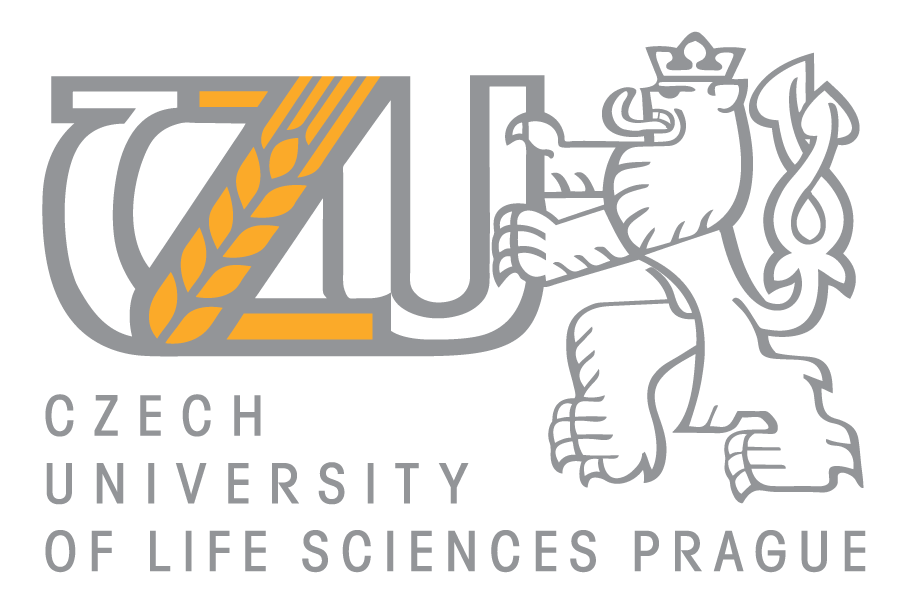 Report for practical trainingName and surname	………………………………………………………………………………………………………………………Study field		………………………………………………………………………………………………………………………Name of organization 	………………………………………………………………………………………………………………………Domicile of organization .……………………………………………………………………………………………………………………Term of training	………………………………………………………………………………………………………………………Recommended structure of the report (max. two A4 pages):Name and brief description of organization or project; Specialization of organization or project objectives (300 words)Workload of practical training (500 words)Contribution of practical training for the student of the master programme International Development and Agricultural Economics, for the master’s thesis writing, obtaining background material for the master’s thesis or seminar paper (or other comments on the course of practical training) (500 words)Date of report processing: ……………………	Student's signature: ……………………...............................Signature of thesis supervisor: ………………………………….